Publicado en Madrid el 04/08/2020 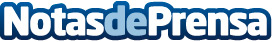 El Mejor Brandy del Mundo es españolConocer todos los secretos del Mejor Brandy del Mundo, elaborado en las bodegas más antiguas de Jerez de la Frontera. Sherry Casks: el resultado perfecto que mezcla tradición e innovaciónDatos de contacto:Alba ZaragozaAgencia PR Harold659402334Nota de prensa publicada en: https://www.notasdeprensa.es/el-mejor-brandy-del-mundo-es-espanol_1 Categorias: Nacional Gastronomía Sociedad Restauración Consumo http://www.notasdeprensa.es